 ОБ УТВЕРЖДЕНИИ  ПОРЯДКА СБОРА И ОБМЕНА ИНФОРМАЦИЕЙ В ОБЛАСТИ ЗАЩИТЫ НАСЕЛЕНИЯ И ТЕРРИТОРИЙ ОТ ЧРЕЗВЫЧАЙНЫХ СИТУАЦИЙ ПРИРОДНОГО И ТЕХНОГЕННОГО ХАРАКТЕРА НА ТЕРРИТОРИИПУЧЕЖСКОГО МУНИЦИПАЛЬНОГО РАЙОНА ИВАНОВСКОЙ ОБЛАСТИВ соответствии с Федеральным законом от 21.12.1994 № 68-ФЗ «О защите населения и территорий от чрезвычайных ситуаций природного и техногенного характера», постановлениями Правительства Российской Федерации от 24.03.1997 № 334 «О Порядке сбора и обмена в Российской Федерации информацией в области защиты населения и территорий от чрезвычайных ситуаций природного и  техногенного характера», от 30.12.2003 № 794 «О единой государственной системе предупреждения и ликвидации чрезвычайных ситуаций», Постановлением Правительства Ивановской области от 12.05.2022 № 243-п «О Порядке сбора и обмена информацией в области защиты населения и территорий от чрезвычайных ситуаций природного и техногенного характера», в целях организаций сбора и обмена информацией в области защиты населения и территорий от чрезвычайных ситуаций природного и техногенного характера на территории Пучежского муниципального района постановляю:1. Утвердить Порядок сбора и обмена информацией в области защиты населения и территорий от чрезвычайных ситуаций природного и техногенного характера на территории Пучежского муниципального района Ивановской области (прилагается).2. Рекомендовать руководителям организаций, учреждений и предприятий независимо от организационно-правовых форм и форм собственности, расположенных на территории Пучежского муниципального района Ивановской области (далее – организации) предоставлять в органы управления, специального уполномоченного на решение задач в области защиты населения и территорий от чрезвычайных ситуаций, информацию о прогнозируемых и возникших чрезвычайных ситуациях природного и техногенного характера в соответствии с Порядком и установленные им сроки.3. Считать утратившим силу постановление администрации Пучежского муниципального района от 22.01.2016г. № 28-п «О порядке сбора и обмена информацией в области защиты населения и территорий от чрезвычайных ситуаций».4. Разместить настоящее постановление на официальном сайте Пучежского   муниципального района.5. Настоящее постановление вступает в силу с момента подписания.6. Контроль за исполнением настоящего постановления оставляю за собой.Глава Пучежского муниципального района                                                                     И.Н. ШипковПОРЯДОК СБОРА И ОБМЕНА ИНФОРМАЦИЕЙ В ОБЛАСТИ ЗАЩИТЫ НАСЕЛЕНИЯ И ТЕРРИТОРИЙ ОТ ЧРЕЗВЫЧАЙНЫХ СИТУАЦИЙ ПРИРОДНОГО И ТЕХНОГЕННОГО ХАРАКТЕРА НА ТЕРРИТОРИИ ПУЧЕЖСКОГО МУНИЦИПАЛЬНОГО РАЙОНА ИВАНОВСКОЙ ОБЛАСТИ 1.	Настоящий Порядок определяет основные правила сбора и обмена информацией в области защиты населения и территории Пучежского муниципального района Ивановской области от чрезвычайных ситуаций природного и техногенного характера (далее – Информация) между органами управления, специально уполномоченными на решение задач в области защиты населения и территорий от чрезвычайных ситуаций, обеспечения координации деятельности органов повседневного управления Пучежского районного звена Ивановской областной подсистемы единой государственной системы предупреждения и ликвидации чрезвычайных ситуаций (далее – РЗ ИОП РСЧС) и органов управления гражданской обороной, организации информационного взаимодействия Администрации Пучежского муниципального района Ивановской области и организаций, в полномочия которых входит решение вопросов по защите населения и территорий от чрезвычайных ситуаций, в том числе по обеспечению безопасности людей на водных объектах, при решении задач в области защиты населения и территорий от чрезвычайных ситуаций, гражданской обороны, а также при осуществлении мер информационной поддержки принятия решений в области защиты населения и территорий от чрезвычайных ситуаций и гражданской обороны.2.   Информация должна содержать сведения о прогнозируемых и возникших чрезвычайных ситуациях (далее - ЧС) природного и техногенного характера и их последствиях, мерах по защите населения и территорий, ведении аварийно-спасательных и других неотложных работ, силах и средствах, задействованных для ликвидации ЧС, радиационной, химической, медико-биологической, взрывной, пожарной и экологической безопасности на объектах и территориях расположенных в границах Пучежского муниципального района Ивановской области, а также сведения о деятельности организаций расположенных в границах Пучежского муниципального района Ивановской области в области защиты населения и территорий от ЧС, составе и структуре сил и средств, предназначенных для предупреждения и ликвидации ЧС, в том числе сил постоянной готовности, создании, наличии, об использовании и о восполнении финансовых и материальных ресурсов для ликвидации ЧС.3.   Сбор и обмен информацией территории Пучежского муниципального района Ивановской области осуществляются через органы повседневного управления, а при их отсутствии - через подразделения или должностных лиц, уполномоченных решением соответствующего руководителя организации.4.    Организации расположенные в границах Пучежского муниципального района Ивановской области предоставляют информацию в Администрацию Пучежского муниципального района Ивановской области, а также в федеральный орган исполнительной власти, к сфере деятельности которого относится организация (в случае его наличия). Администрация Пучежского муниципального района Ивановской области через «Единая дежурно-диспетчерская служба Пучежского муниципального района» (далее – «ЕДДС Пучежского района») осуществляет сбор, обработку и обмен информацией на территории Пучежского муниципального района Ивановской области и предоставляет информацию в центр управления в кризисных ситуациях Главного управления МЧС России по Ивановской области.5.  «ЕДДС Пучежского района» осуществляет сбор, обработку поступившей информации, а также осуществляет обеспечение координации деятельности органов повседневного управления РЗ ИОП РСЧС, организаций расположенных в границах Пучежского муниципального района Ивановской области и органов управления гражданской обороной, организацию информационного взаимодействия органами местного самоуправления муниципальных образований Пучежского муниципального района Ивановской области и организациями на муниципальном уровне.6.   Обеспечение координации деятельности и организации информационного взаимодействия осуществляется «ЕДДС Пучежского района» в следующих формах:а) сбор сведений о выполнении органами повседневного управления РЗ ИОП РСЧС и органами управления гражданской обороной мероприятий, проводимых при угрозе возникновения или возникновении ЧС, а также при подготовке к ведению и ведении гражданской обороны, в том числе через постоянно действующие органы управления;б) сбор, обработка и обмен между органами повседневного управления РЗ ИОП РСЧС и органами управления гражданской обороной информацией о соблюдении требований и выполнении мероприятий в области защиты населения и территорий от ЧС и гражданской обороны, в том числе посредством автоматизированной информационно-управляющей системы РСЧС;в) взаимное предоставление доступа к информационным ресурсам и системам на муниципальном уровне органам повседневного управления РЗ ИОП РСЧС и органам управления гражданской обороной;г) проведение совместных совещаний с оперативными дежурными (дежурными) сменами органов повседневного управления РЗ ИОП РСЧС, организаций по уточнению оперативной обстановки (по согласованию).7.  «ЕДДС Пучежского района» при обеспечении координации деятельности и организации информационного взаимодействия в границах Пучежского муниципального района Ивановской области:а) в режиме повседневной деятельности и при подготовке к ведению гражданской обороны:обеспечивает ведение баз данных оперативной, статистической и плановой информации в области защиты населения и территорий от ЧС и гражданской обороны;организует взаимодействие с участниками сети наблюдения и лабораторного контроля гражданской обороны и защиты населения по вопросам сбора, обработки и анализа информации об источниках ЧС, о показателях риска возникновения ЧС, об обнаружении и идентификации различных видов заражения и загрязнения;доводит до органов повседневного управления РЗ ИОП РСЧС и органов управления гражданской обороной соответствующие прогнозы об угрозах возникновения ЧС в пределах Ивановской области;б) при угрозе возникновения ЧС:доводит до органов повседневного управления РЗ ИОП РСЧС и органов управления гражданской обороной сведения об угрозе возникновения ЧС;запрашивает у территориальных органов федеральных органов исполнительной власти, исполнительных органов государственной власти Ивановской области, органов местного самоуправления муниципальных образований Пучежского муниципального района Ивановской области и организаций оперативную и плановую информацию;запрашивает информацию о выполнении органами повседневного управления РЗ ИОП РСЧС мероприятий по предупреждению ЧС в границах Пучежского муниципального района Ивановской области;в) при возникновении ЧС и при ведении гражданской обороны:доводит до территориальных органов федеральных органов исполнительной власти, исполнительных органов государственной власти Ивановской области, органов местного самоуправления муниципальных образований Пучежского муниципального района Ивановской области, организаций, а также сил РЗ ИОП РСЧС сведения о возникновении ЧС;осуществляет в границах Пучежского муниципального района Ивановской области непрерывный сбор, обработку и передачу органам повседневного управления РЗ ИОП РСЧС и органам управления гражданской обороной данных о ЧС, опасностях, возникающих при военных конфликтах или вследствие этих конфликтов, и выполняемых мероприятиях;оценивает обстановку в зоне ЧС и проводит расчеты последствий ЧС и военных конфликтов для обеспечения принятия решений;запрашивает информацию о выполнении органами повседневного управления РЗ ИОП РСЧС и органами управления гражданской обороной мероприятий по ликвидации ЧС и мероприятий по гражданской обороне в границах Пучежского муниципального района Ивановской области;организует сбор сведений из зоны ЧС о выполняемых мероприятиях по ликвидации ЧС и складывающейся обстановке, а также необходимых отчетных и информационных документов;ведет учет сил и средств РЗ ИОП РСЧС и гражданской обороны, привлекаемых к ликвидации ЧС и выполнению мероприятий гражданской обороны.8.   Органы повседневного управления организаций расположенных в границах Пучежского муниципального района Ивановской области, находящиеся в ведении федеральных органов исполнительной власти, осуществляют сбор, обработку и обмен информацией в своей сфере деятельности на соответствующих объектах и территориях и предоставляют информацию в «ЕДДС Пучежского района» в порядке, утверждаемом федеральным органом исполнительной власти, в ведении которого находятся соответствующие организации.9.   Содержание, формы и сроки предоставления информации в области защиты населения и территорий от ЧС природного и техногенного характера должны отвечать требованиям Инструкции о сроках и формах представления информации в области защиты населения и территорий от ЧС природного и техногенного характера, утвержденной приказом МЧС России от 11.01.2021 №2.10.  Информация в области защиты населения и территорий от чрезвычайных ситуаций природного и техногенного характера передается в «ЕДДС Пучежского района» за подписью лица, уполномоченного на подписание сообщений (оповещений, уведомлений). Подписавший сообщение несет ответственность за полноту и достоверность передаваемой информации.11. «ЕДДС Пучежского района» при обеспечении координации деятельности и организации информационного взаимодействия может запрашивать и получать через органы повседневного управления РЗ ИОП РСЧС и организаций информацию в области защиты населения и территорий от ЧС и гражданской обороны, в том числе об исполнении решений, принятых координационными органами управления РЗ ИОП РСЧС, руководителями гражданской обороны, руководителями ликвидации ЧС. 12.   Организации, осуществляющие свою деятельность в границах Пучежского муниципального района Ивановской области в целях взаимодействия с «ЕДДС Пучежского района»:  организуют информационный обмен с «ЕДДС Пучежского района» в соответствии с заключенными двухсторонними соглашениями и регламентами информационного обмена;предоставляют в «ЕДДС Пучежского района» информацию из баз данных в области защиты населения и территорий от ЧС, представленных в создаваемых каталогах;запрашивают у «ЕДДС Пучежского района» оперативную и плановую информацию, необходимую для реализации полномочий в области защиты населения и территорий от ЧС.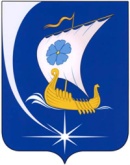 Администрация Пучежского муниципального района Ивановской областиП О С Т А Н О В Л Е Н И ЕАдминистрация Пучежского муниципального района Ивановской областиП О С Т А Н О В Л Е Н И Е от 01.04.2024                                                     №169-п г. Пучежг. Пучеж                           Приложениек Постановлению Администрации Пучежского муниципального районаот «01» апреля 2024 г. № 169-п